Intervención de la delegación de Cuba, en ocasión del Examen Periódico Universal de Singapur. 38º período de sesiones del Grupo de Trabajo del EPU. Ginebra, mayo de 2021.Señor Presidente:Saludamos a la delegación de Singapur; agradecemos la presentación de su informe y formulamos las recomendaciones siguientes:Mantener los esfuerzos dirigidos a garantizar la participación plena de las personas con discapacidad en la sociedad, en correspondencia con los programas y políticas nacionales. Continuar implementando medidas para mejorar la accesibilidad y la calidad de la educación, en particular en la primera infancia.  Reconocemos los esfuerzos del país en la promoción del avance y empoderamiento de la mujer, en particular a través de la iniciativa “Conversaciones sobre el desarrollo de la mujer en Singapur”, cuyos resultados serán presentados al Parlamento este año; así como las demás medidas adoptadas durante los últimos años en este ámbito. Deseamos éxito a Singapur en su examen, y en la implementación de las recomendaciones que acepten. Muchas gracias.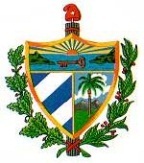 REPUBLICA DE CUBAMisión Permanente ante la Oficina de las Naciones Unidas en Ginebra y los Organismos Internacionales en Suiza